Portrait A4 full page 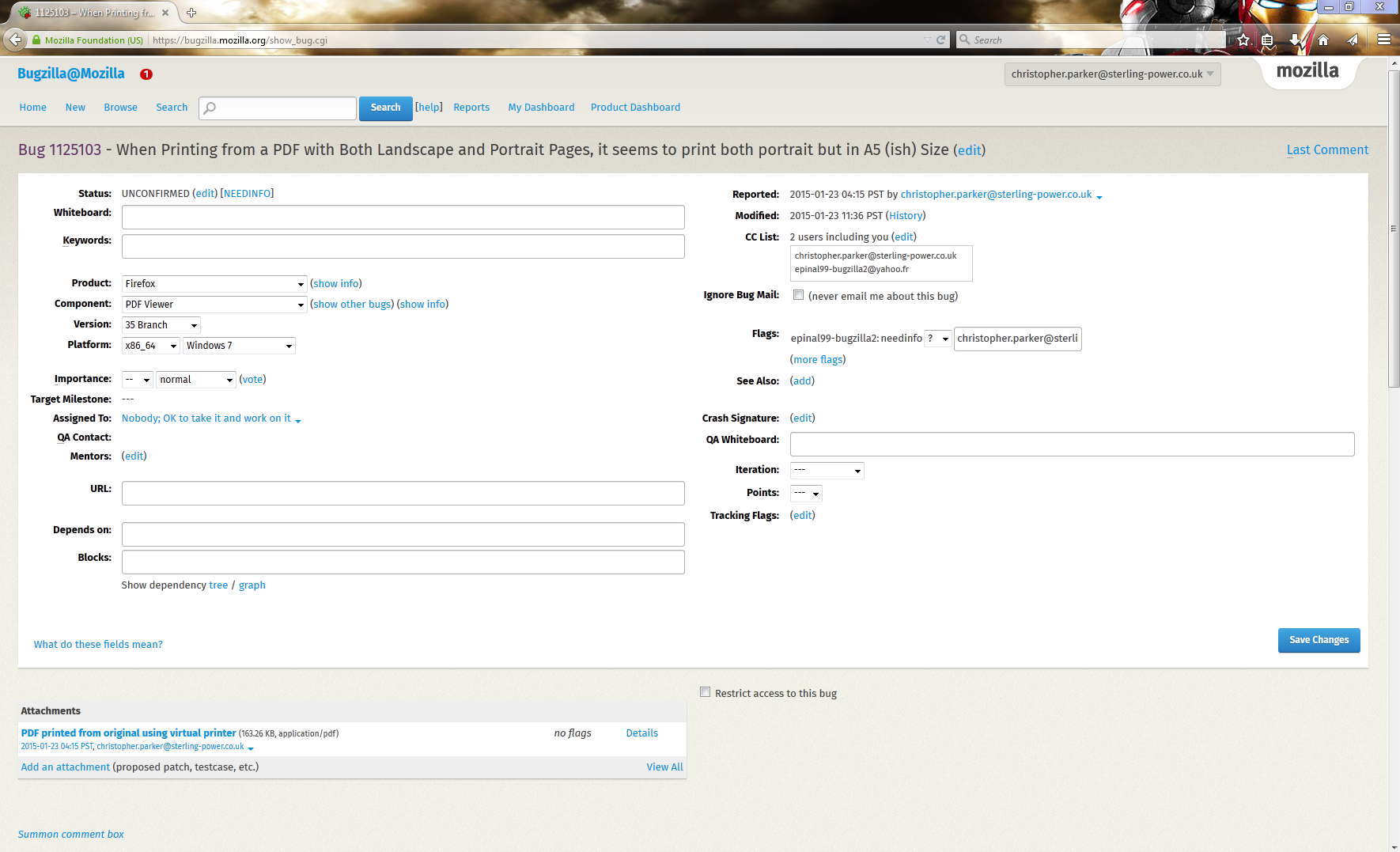 Landscape A4 full page Portrait A4 full page 